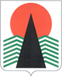 Муниципальное образованиеСельское поселение СентябрьскийНефтеюганский районХанты-Мансийский автономный округ – ЮграСОВЕТ ДЕПУТАТОВСЕЛЬСКОГО ПОСЕЛЕНИЯ СЕНТЯБРЬСКИЙРЕШЕНИЕп. СентябрьскийО признании утратившими силу решения Совета депутатов сельского поселения Сентябрьский от 21 июля 2008 г. № 118 «О предоставлении предприятиям субсидий на возмещение затрат по вывозу ТБО на площадку временного складирования твердых бытовых отходов в районе п. Салым» В целях актуализации муниципальных нормативно-правовых актов и приведения в соответствие с действующим законодательством Российской Федерации, руководствуясь Федеральным законом от 6 октября 2003 г. №131-ФЗ «Об общих принципах организации местного самоуправления в Российской Федерации», Уставом сельского поселения Сентябрьский Нефтеюганского муниципального района Ханты-Мансийского автономного округа – Югры», Совет депутатов сельского поселения СентябрьскийР Е Ш И Л:1. Решение Совета депутатов сельского поселения Сентябрьский от 21 июля 2008 г. № 118 «О предоставлении предприятиям субсидий на возмещение затрат по вывозу ТБО на площадку временного складирования твердых бытовых отходов в районе                       п. Салым» считать утратившим силу.2. Настоящее решение подлежит опубликованию (обнародованию) в муниципальном средстве массовой информации – бюллетень «Сентябрьский вестник» и размещению на официальном сайте муниципального образования сельское поселение Сентябрьский.3. Настоящее решение вступает в силу со дня его официального опубликования (обнародования).	Глава поселения                                                                                  А.В. Светлаков30 ноября 2023 г.№19